Приложение 7к  Договору управления Многоквартирным домом от «_____» __________ 2015г.Схема разграничения ответственности управляющей организации и Собственника 1) При эксплуатации систем холодного и горячего водоснабжения.
Схема	Количество стояков____шт.         1Центральный трубопровод (стояк)Запорная арматура (вентиль)Регулятор давления Ду Ниппель с накидной гайкой Водосчетчик  Общедомовое имущество-от стояка до первого вентиляИмущество Собственника-  вентиль и внутренняя разводка в квартире                                                                                                                                                                                                2) При эксплуатации питающих электрических сетей на квартиру.СхемаОбщедомовое имущество - от ВРУ до выключателя нагрузки перед индивидуальным счетчикомИмущество Собственника – выключатель нагрузки, УЗО, индивидуальный счетчик и внутренняя разводка3)  При эксплуатации водоотведения Общедомовое имущество-от стояка включая тройник Имущество Собственника-от тройника - внутренняя разводкаКоличество стояков____шт.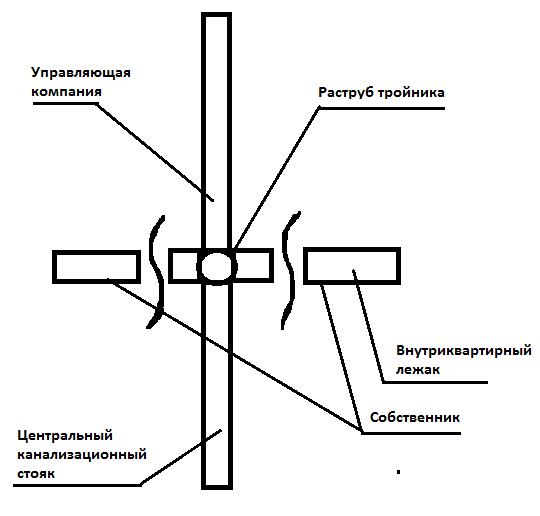 Управляющая организация           				         Собственник______________ /____________/              		                   _________ /__________/             М.П.